AVISO LEGAL DE SOCIEDAD VALLE CUERVO, S.A.INDICETabla de contenidoAVISO LEGAL DE SOCIEDAD VALLE CUERVO, S.A.	11.	INFORMACIÓN LSSI-CE	22.	OBJETO DE LA POLÍTICA DE PRIVACIDAD	23.	PRINCIPIOS BASICOS QUE RIGEN EN NUESTRA POLITICA DE PRIVACIDAD.	4A.	CONFIDENCIALIDAD	4B.	INFORMACIÓN SOBRE LA VOLUNTAD DE DEJAR LOS DATOS Y SUS CONSECUENCIAS	4C.	INFORMACIÓN AL USUARIO SOBRE LOS DERECHOS DE RECTIFICACIÓN, ACCESO, OPOSICIÓN Y CANCELACIÓN DE SUS DATOS	5D.	CON QUE FINALIDAD	6E.	COMPROMISO DEL USUARIO PARA QUE SUS DATOS ESTÉN INSCRITOS EN UN FICHERO	6F.	EVITAR LA TRANSMISIÓN DE DATOS A TERCERAS EMPRESAS SIN CONSENTIMIENTO EXPRESO DEL USUARIO	74.	BAJA DE LA LISTA DE DISTRIBUCIÓN DE INFORMACIÓN	85.	RESPONSABILIDAD DE LOS USUARIOS POR USO Y CONTENIDO	86.	CONCEPTO DE USUARIO	97.	IDIOMA OFICIAL DE LA PÁGINA	98.	REDES SOCIALES	99.	INFORMACIÓN SOBRE LOS LINKS	1010.	POLITICA DE COOKIES	11A.	INFORMACIÓN SOBRE LA UTILIZACIÓN DE COOKIES -  LEY DE COOKIES	11B.	ADMINISTRACIÓN DE COOKIES Y REVOCACIÓN DEL CONSENTIMIENTO PRESTADO	1211.	RENUNCIA Y LIMITACIÓN DE LA RESPONSABILIDAD	1612.	INFORMACIÓN SOBRE LE EXENCIÓN DE TODA LA RESPONSABILIDAD DERIVADA DE UN FALLO TÉCNICO Y DE CONTENIDO	1713.	PROPIEDAD INDUSTRIAL E INTELECTUAL	17INFORMACIÓN LSSI-CE.
En cumplimiento del deber de información contemplado en el artículo 10 de  34/2002, de 11 de julio, de Servicios de  de  y de Comercio Electrónico, le comunicamos que el responsable de la web donde puede descargar diferentes aplicaciones SOCIEDAD VALLE CUERVO, S.A., con CIF A33228453, con domicilio en AVENIDA PRINCIPADO Nº 36-38, BAJO 33404 - LAS VEGAS - CORVERA (ASTURIAS), con dominio de Internet www.maderas-valle-cuervo.es, inscrito en el registro mercantil de ASTURIAS, en el tomo ______, Libro________ y Folio______. Atendiendo a comunicaciones de los usuarios y/o interesados en la siguiente dirección de correo electrónico: ppvalle@telefonica.netOBJETO DE LA POLÍTICA DE PRIVACIDAD.
Conforme al art. 5 de  15/1999 de 13 de diciembre, SOCIEDAD VALLE CUERVO, S.A., informa a los Usuarios que todos los datos facilitados voluntariamente por los usuarios en los formularios de esta página Web, serán inscritos en un fichero, cuya titularidad corresponde a SOCIEDAD VALLE CUERVO, S.A., y también le indicamos que como usuario, y como ciudadano, le corresponde poder ejercitar sus derechos de acceso, rectificación, cancelación y oposición en la dirección física que aparece en este aviso legal, siempre a la atención del Responsable de Seguridad. En los formularios indica los datos de carácter voluntario y/o potestativo con un asterisco. En caso de que no desee introducir un dato indicado como obligatorio, la aplicación puede no dejarle continuar introduciendo sus datos.SOCIEDAD VALLE CUERVO, S.A. cumple con la vigente normativa de protección de datos, y con carácter especial, con  15/1999, de 13 de Diciembre de Protección de Datos de Carácter Personal, en su totalidad y con  34/2002 de Servicios de  de  y Comercio Electrónico. Así como cualquier otra legislación que regule el sector de actividad en el que se haya dado de alta SOCIEDAD VALLE CUERVO, S.A..En caso de que SOCIEDAD VALLE CUERVO, S.A. le solicite un mail será con la finalidad de enviarle comunicaciones acerca de la entidad, que en la inmensa mayoría de los casos pueden ser publicidad. Esta se le envía porque Vd. ha puesto su correo en la casilla correspondiente para esa finalidad, y por lo tanto por ese hecho entendemos como un consentimiento expreso el hecho de incorporar su mail en la indicación de que se le va a enviar publicidad. Además le hemos pedido que haga click en la casilla correspondiente para cumplir con el art. 21 y 22 de la LSSI.De acuerdo con lo dispuesto en la normativa vigente, SOCIEDAD VALLE CUERVO, S.A. sólo recoge los datos estrictamente necesarios para ofrecer los servicios derivados de su actividad y demás prestaciones, servicios y actividades atribuidas por 
La presente política de protección de datos podrá variar con el tiempo debido a los posibles cambios legislativos, jurisprudenciales o de los criterios seguidos por  de Española de Protección de Datos y/o la autoridad competente en cada momento. Es por ello que SOCIEDAD VALLE CUERVO, S.A. se reserva el derecho a modificar el presente aviso legal para adaptarlo a novedades legislativas o jurisprudenciales que se encuentran vigentes en el momento preciso en que se acceda a los websites, así como a prácticas del sector. Le pedimos que revise este aviso legal periódicamente.
En los anteriores supuestos SOCIEDAD VALLE CUERVO, S.A. anunciará en esta página Web, los cambios introducidos con la suficiente antelación a su puesta en práctica.PRINCIPIOS BASICOS QUE RIGEN EN NUESTRA POLITICA DE PRIVACIDAD.CONFIDENCIALIDAD
Todos los datos proporcionados mediante correo electrónico o formularios electrónicos serán tratados según la normativa vigente sobre protección de datos personales, y en todo caso tendrán el carácter de confidencial para el personal de SOCIEDAD VALLE CUERVO, S.A. que gestione dicha información, como así firman en los contratos de confidencialidad que nuestra entidad regula con sus empleados.INFORMACIÓN SOBRE  DEJAR LOS DATOS Y SUS CONSECUENCIASVOLUNTARIEDAD
Se informa a los Usuarios de los websites, que las respuestas a las preguntas planteadas en los formularios de recogida de datos contenidos en la presente website tienen carácter voluntario, si bien la negativa a facilitar los datos solicitados puede comportar la imposibilidad de acceso a los servicios que lo requieran.CONSECUENCIA
Mediante la implementación de los formularios incluidos en los diferentes websites, relativos a servicios prestados por SOCIEDAD VALLE CUERVO, S.A., los Usuarios aceptan la inclusión y tratamiento de los datos que proporcionen en un fichero de datos de carácter personal, del cual es titular de SOCIEDAD VALLE CUERVO, S.A., pudiéndose ejercer los derechos pertinentes según la cláusula siguiente.INFORMACIÓN AL USUARIO SOBRE LOS DERECHOS DE RECTIFICACIÓN, ACCESO, OPOSICIÓN Y CANCELACIÓN DE SUS DATOS
Como hemos indicado anteriormente, los Usuarios podrán ejercitar, respecto de los datos recabados en la forma descrita en el punto anterior, los derechos reconocidos en  15/1999, y en particular los derechos de acceso, rectificación, oposición y/o cancelación de datos. Los derechos referidos en el párrafo precedente, podrán ejercitarse por cada Usuario mediante solicitud escrita y firmada, acompañada de fotocopia de DNI o Pasaporte, dirigida a la siguiente dirección:A  RESPONSABLE DE SEGURIDAD (PROTECCIÓN DE DATOS).SOCIEDAD VALLE CUERVO, S.A.AVENIDA PRINCIPADO Nº 36-38, BAJO 33404 - LAS VEGAS - CORVERA (ASTURIAS) - ESPAÑAAsimismo, si un Usuario no desea recibir información vía correo electrónico o cualquier otro medio, podrá comunicarlo por cualquier medio que quede constancia de su recepción a SOCIEDAD VALLE CUERVO, S.A. en la dirección indicada.INFORMACIÓN SOBRE LOS DATOS QUE SE CONSERVANDURANTE CUANTO TIEMPO CON QUE FINALIDAD DATOS QUE SE CONSERVAN.
Exclusivamente datos de contacto (carácter básico), como son el nombre, apellido, e-mail, teléfono, etc. Esta información es recibida por SOCIEDAD VALLE CUERVO, S.A. y nunca es vendida, cedida o arrendada a otras empresas, exceptuando el caso lógico para la prestación del servicio.SOCIEDAD VALLE CUERVO, S.A. es responsable de dichos ficheros de datos de carácter personal, creados por y para SOCIEDAD VALLE CUERVO, S.A., con las finalidades de realizar el mantenimiento y gestión de la relación con los Usuarios, información y distribución de los productos de la organización, así como la realización de actividades diversas.CON QUE FINALIDAD
Asimismo, le informamos que la información de las bases de datos podrá ser usada para la identificación de los Usuarios y para la realización de estudios estadísticos de los Usuarios registrados.Durante el proceso de recogida de datos, y siempre que se soliciten datos, los Usuarios serán informados del carácter obligatorio o voluntario de la recogida de datos y, en caso de que no se deduzca implícitamente del formulario electrónico en cuestión, de la necesidad de implementación de los mismos para el acceso de los Usuarios a determinados contenidos facilitados en los websites.
En su caso, se solicitará a los Usuarios su consentimiento para SOCIEDAD VALLE CUERVO, S.A. pueda hacer uso de sus datos a fin de remitirle información relativa a la entidad, a las actividades que desarrolla o a otros temas relacionados.COMPROMISO DEL USUARIO PARA QUE SUS DATOS ESTÉN INSCRITOS EN UN FICHEROEl introducir los datos en alguna o algunas de las hojas de captación de datos implica el aceptar las presentes condiciones de uso y política de privacidad, dando por entendido que ha sido informado de las condiciones de uso y aviso legal de las mismas y que se compromete a su entero cumplimiento durante la navegación y participación en www.maderas-valle-cuervo.esEVITAR  DATOS A TERCERAS EMPRESAS SIN CONSENTIMIENTO EXPRESO DEL USUARIO
Asimismo, y salvo que se haya informado al Usuario de la posible existencia de cesiones de sus datos a terceros, y se haya recabado su consentimiento a las mismas, en ningún caso, salvo los casos amparados por la legislación vigente, ningún tercero ajeno a SOCIEDAD VALLE CUERVO, S.A. tendrá acceso, sin el consentimiento expreso de los Usuarios, a sus datos personales y/o de navegación. En el resto de los casos SOCIEDAD VALLE CUERVO, S.A. colaborará para que los terceros cumplan con la legislación vigente, si bien la responsabilidad será exigible a los citados terceros.
SOCIEDAD VALLE CUERVO, S.A. no vende, alquila o cede los datos personales de los usuarios de estas Web, a excepción del caso que sea necesario para la propia prestación del servicio.SOCIEDAD VALLE CUERVO, S.A. no vende, alquila o cede los e-mails de sus usuarios a otras empresas, a excepción del caso que sea necesario para la propia prestación del servicio.BAJA DE LA LISTA DE DISTRIBUCIÓN DE INFORMACIÓN.Ocasionalmente, SOCIEDAD VALLE CUERVO, S.A. envía un e-mail notificando mejoras, novedades u ofertas, que se produzcan en esta página Web de SOCIEDAD VALLE CUERVO, S.A. En cualquier momento pueden darse de baja enviando un e-mail a SOCIEDAD VALLE CUERVO, S.A. RESPONSABILIDAD DE LOS USUARIOS POR USO Y CONTENIDO.
Tanto el acceso a los websites como el uso que pueda realizarse de la información y contenidos incluidos en los mismos, será de exclusiva responsabilidad de quien lo realice.Por tanto, el uso que pueda hacerse de la información, imágenes, contenidos y/o productos reseñados y accesibles a través del mismo, estará supeditada a la legalidad, sea nacional o internacional, aplicable, así como a los principios de buena fe y uso lícito por parte de los Usuarios, quienes serán enteramente responsables de dicho acceso y correcto uso.Los Usuarios estarán obligados a hacer un uso razonable de los servicios o contenidos, bajo el principio de buena fe y con respeto a la legalidad vigente, a la moral, al orden público, a las buenas costumbres, a los derechos de terceros o de la propia SOCIEDAD VALLE CUERVO, S.A., todo ello según las posibilidades y fines para los que están concebidos. SOCIEDAD VALLE CUERVO, S.A. no asume responsabilidades, ya sean directas o indirectas, por daño emergente o lucro cesante, derivadas del mal uso de los servicios o contenidos realizado por los Usuarios o terceros.CONCEPTO DE USUARIO.
La utilización de la Web atribuye la condición de Usuario, e implica la aceptación plena y sin reservas de todas y cada una de las disposiciones incluidas en este Aviso Legal en la versión publicada por SOCIEDAD VALLE CUERVO, S.A. en el mismo momento en que el Usuario acceda a la web. En consecuencia, el Usuario debe leer atentamente el presente Aviso Legal en cada una de las ocasiones en que se proponga utilizar , ya que puede sufrir modificaciones.IDIOMA OFICIAL DE LA PÁGINA.El idioma legalmente establecido es el español de España, por lo tanto ante cualquier traducción de este aviso legal a cualquier otro idioma, se entenderán como vinculantes tanto en el Aviso Legal como en las condiciones del servicio, las cláusulas originales en español.REDES SOCIALES .SOCIEDAD VALLE CUERVO, S.A. tiene o puede tener algún perfil abierto en las principales redes sociales, en todas las redes en las que este, se reconoce como  responsable del tratamiento de los datos sus usuarios, y/o seguidores de la empresa hayan incluido en el perfil de la empresa. El tratamiento que SOCIEDAD VALLE CUERVO, S.A. llevará a cabo con dichos datos será el que la red social permita a los perfiles empresariales dentro de sus políticas como red social. Así pues, SOCIEDAD VALLE CUERVO, S.A. podrá informar a sus seguidores por cualquier vía que la red social permita sobre sus actividades, nuevos productos, actos y eventos, así como ofertas de servicio personalizado de atención al cliente. SOCIEDAD VALLE CUERVO, S.A. no extraerá datos de las redes sociales, a menos que se obtuviera puntual y expresamente el consentimiento del usuario para ello. INFORMACIÓN SOBRE LOS LINKS.
SOCIEDAD VALLE CUERVO, S.A. no se hace responsable de las webs no propias a las que se puede acceder mediante vínculos "links" o de cualquier contenido puesto a disposición por terceros.Cualquier uso de un vínculo o acceso a una web no propia es realizado por voluntad y riesgo exclusivo del usuario y SOCIEDAD VALLE CUERVO, S.A. no recomienda ni garantiza ninguna información obtenida a través de un vínculo ajeno a SOCIEDAD VALLE CUERVO, S.A., ni se responsabiliza de ninguna pérdida, reclamación o perjuicio derivada del uso o mal uso de un vínculo, o de la información obtenida a través de él, incluyendo otros vínculos o webs, de la interrupción en el servicio o en el acceso, o del intento de usar o usar mal un vínculo, tanto al conectar a  de SOCIEDAD VALLE CUERVO, S.A., como al acceder a la información de otras webs desde  de SOCIEDAD VALLE CUERVO, S.A..POLITICA DE COOKIES.INFORMACIÓN SOBRE  COOKIES -  LEY DE COOKIES 
En esta Web se pueden estar utilizando cookies en algunas páginas. La finalidad de dichas cookies es mejorar el servicio que ofrecen a sus clientes y a nuestros visitantes. En caso de ser instaladas, el administrador de esta Web le solicitara su consentimiento para hacerlo, y tendrá opción de aceptarlo.Art. 22 LSSI.- “Los prestadores de servicios podrán utilizar dispositivos de almacenamiento y recuperación de datos en equipos terminales de los destinatarios, a condición de que los mismos hayan dado su consentimiento después de que se les haya facilitado información clara y completa sobre su utilización, en particular, sobre los fines del tratamiento de los datos, con arreglo a lo dispuesto en  15/1999, de 13 de diciembre, de Protección de Datos de Carácter Personal, Cuando sea técnicamente posible y eficaz, el consentimiento del destinatario para aceptar el tratamiento de los datos podrá facilitarse mediante el uso de los parámetros adecuados del navegador o de otras aplicaciones, siempre que aquél deba proceder a su configuración durante su instalación o actualización mediante una acción expresa a tal efecto. Lo anterior no impedirá el posible almacenamiento o acceso de índole técnica al solo fin de efectuar la transmisión de una comunicación por una red de comunicaciones electrónicas o, en la medida que resulte estrictamente necesario, para la prestación de un servicio de la sociedad de la información expresamente solicitado por el destinatario.”Una "Cookie" es un pequeño archivo que se almacena en el ordenador del usuario y nos permite reconocerle. El conjunto de "cookies" nos ayuda a mejorar la calidad de nuestra web, permitiéndonos controlar qué páginas encuentran nuestros usuarios útiles y cuáles no.ADMINISTRACIÓN DE COOKIES Y REVOCACIÓN DEL CONSENTIMIENTO PRESTADOLe informamos que usted puede rechazar el uso e instalación de las cookies de esta web cambiando la configuración de su navegador, pudiendo seguir usando este sitio web, también le advertimos que puede verse limitada la experiencia de uso de esta web si cambia algunas de las opciones que le damos:ADMINISTRACION DE COOKIES POR NAVEGADOR: Google Chrome, http://support.google.com/chrome/bin/answer.py?hl=es&answer=95647Explorer, http://windows.microsoft.com/es-es/windows7/how-to-manage-cookies-in-internet-explorer-9  Firefox, http://support.mozilla.org/es/kb/habilitar-y-deshabilitar-cookies-que-los-sitios-weSafari, http://support.apple.com/kb/ph5042Muchos navegadores permiten activar un modo privado mediante el cual las cookies se borran siempre después de su visita. Dependiendo de cada navegador, este modo privado puede tener diferentes nombres, abajo puede encontrar una lista de los navegadores más comunes y los diferentes nombres de este “modo privado”:– Internet Explorer 8 y superior: InPrivate– FireFox 3.5 y superior: Navegación Privada– Google Chrome 10 y superior: Incógnito– Safari 2 y superior: Navegación Privada– Opera 10.5 y superior: Navegación PrivadaPor favor, lea atentamente la sección de ayuda de su navegador para conocer más acerca de como activar el “modo privado”. Podrá seguir visitando nuestra Web aunque su navegador esté en “modo privado”, no obstante, la experiencia de usuario puede no ser óptima y algunas utilidades pueden no funcionar.Si necesita más información acerca del bloqueo en su equipo de cookies, no dude en atender la explicación que se le da en este enlace Web:   http://windows.microsoft.com/es-es/windows-vista/block-or-allow-cookiesAunque las cookies son esenciales para el funcionamiento de internet, aportando innumerables ventajas en la prestación de servicios interactivos, facilitándole la navegación y el uso de nuestra web. Las cookies no pueden dañar su equipo y que, a cambio, el que estén activadas nos ayudan a identificar y resolver los errores.TIPOS DE COOKIES:La información que le proporcionamos a continuación, le ayudará a comprender los diferentes tipos de cookies:Cookies de sesión: son cookies temporales que permanecen en el archivo de cookies de su navegador hasta que abandone la página web, por lo que ninguna queda registrada en el disco duro del usuario. La información obtenida por medio de estas cookies, sirven para analizar pautas de tráfico en la web. A la larga, esto nos permite proporcionar una mejor experiencia para mejorar el contenido y facilitando su uso.Cookies permanentes: son almacenadas en el disco duro y nuestra web las lee cada vez que usted realiza una nueva visita. Una web permanente posee una fecha de expiración determinada. La cookie dejará de funcionar después de esa fecha. Las utilizamos, generalmente, para facilitar los servicios de compra y registro.Además le informamos que las cookies permiten obtener la siguiente información: Fecha y hora de la última vez que el usuario visitó  Diseño de contenido que el usuario escogió en su primera visita a la web. Elementos de seguridad que intervienen en el control de acceso a las áreas restringidas.Otro tipo de información de determinadas cookies específicas.En todo caso y en cumplimiento de la “Ley  de Cookies” Ley 13/2012 de 30 de marzo,  y del art. 22 de , nuestra página Web, en caso de instalar alguna cookie le solicitara su consentimiento previo a la instalación de la misma en el mismo momento que indexe nuestra dirección Web.En algunos casos, el hecho de no aceptar la instalación de las mismas, nuestra página Web puede no dejarle continuar navegando en la misma. Y algunos de nuestros servicios podrían no funcionar adecuadamente.COOKIES EN NUESTRA WEBDentro de esta Web, pueden ser utilizadas estos tipos de Cookies, distinguiendo:Las cookies estrictamente necesarias como por ejemplo, aquellas que sirvan para una correcta navegación o las que permitan realizar el pago de bienes o servicios solicitados por el usuario o cookies que sirvan para asegurar que el contenido de la página web se carga eficazmente y correctamente.Las cookies de terceros, son las usadas por redes sociales, o por complementos externos de contenido como por ejemplo google maps, redes sociales… etc.Las cookies analíticas con intenciones de mantenimiento periódico, y para garantizar el mejor servicio posible al usuario, se hacen uso normalmente de cookies  analíticas  para recopilar datos estadísticos de la actividad.En todo caso, si Vd. acepta la instalación de alguna cookie, le detallamos a continuación el nombre de las que nuestra Web le puede instalar y la utilidad de las mismas:SOCIEDAD VALLE CUERVO, S.A. ha seguido los criterios y consejos que  de Protección de datos, ha publicado en su “Guía para el uso de las Cookies” de año 2013.RENUNCIA Y LIMITACIÓN DE LA RESPONSABILIDAD.La información y servicios incluidos o disponibles a través de las páginas web pueden incluir incorrecciones o errores tipográficos. De forma periódica se incorporan cambios a la información contenida. SOCIEDAD VALLE CUERVO, S.A. puede introducir en cualquier momento mejoras y/o cambios en los servicios o contenidos.SOCIEDAD VALLE CUERVO, S.A. ha obtenido la información y los materiales incluidos en la web de fuentes consideradas como fiables, pero, si bien se han tomado las medidas correspondientes para asegurar que la información contenida sea correcta, no garantiza que sea exacta y actualizada.También se advierte que los contenidos de esta web, tienen finalidad informativa en cuanto a la calidad, situación, alojamiento, servicios y tarifas de SOCIEDAD VALLE CUERVO, S.A.INFORMACIÓN SOBRE LE EXENCIÓN DE TODA LA RESPONSABILIDAD DERIVADA DE UN FALLO TÉCNICO Y DE CONTENIDO.
SOCIEDAD VALLE CUERVO, S.A. declina cualquier responsabilidad en caso de que existan interrupciones o un mal funcionamiento de los servicios o contenidos ofrecidos en Internet, cualquiera que sea su causa. Asimismo, SOCIEDAD VALLE CUERVO, S.A. no se hace responsable por caídas de la red, pérdidas de negocio a consecuencia de dichas caídas, suspensiones temporales del fluido eléctrico o cualquier otro tipo de daño indirecto que le pueda ser causado a los Usuarios por causas ajenas a SOCIEDAD VALLE CUERVO, S.A.SOCIEDAD VALLE CUERVO, S.A. no declara ni garantiza que los servicios o contenidos sean interrumpidos o que estén libres de errores, que los defectos sean corregidos, o que el servicio o el servidor que lo pone a disposición estén libres de virus u otros componentes nocivos, sin perjuicio de que SOCIEDAD VALLE CUERVO, S.A. realiza sus mejores esfuerzos en evitar este tipo de incidentes. En caso de que el Usuario tomara determinadas decisiones o realizara acciones con base a la información incluida en cualquiera de los websites, se recomienda la comprobación de la información recibida con otras fuentes.PROPIEDAD INDUSTRIAL E INTELECTUAL.
Los contenidos prestados por SOCIEDAD VALLE CUERVO, S.A., así como los contenidos vertidos en la red a través de sus páginas web, constituyen una obra en el sentido de la legislación sobre propiedad intelectual por lo que se hallan protegidos por las leyes y convenios internacionales aplicables en la materia.Queda prohibida cualquier forma de reproducción, distribución, comunicación pública, transformación, puesta a disposición y, en general, cualquier otro acto de explotación pública referido tanto a las páginas Web como a sus contenidos e información, sin el expreso y previo consentimiento y por escrito SOCIEDAD VALLE CUERVO, S.A..En consecuencia, todos los contenidos que se muestran en los diferentes websites y en especial, diseños, textos, gráficos, logos, iconos, botones, software, nombres comerciales, marcas, dibujos industriales o cualesquiera otros signos susceptibles de utilización industrial y comercial están sujetos a derechos de propiedad intelectual e industrial de SOCIEDAD VALLE CUERVO, S.A. o de terceros titulares de los mismos que han autorizado debidamente su inclusión en los diferentes websites.Los contenidos, imágenes, formas, opiniones, índices y demás expresiones formales que formen parte de las páginas Web, así como el software necesario para el funcionamiento y visualización de las mismas, constituyen asimismo una obra en el sentido del Derecho de Autor y quedan, por lo tanto, protegidas por las convenciones internacionales y legislaciones nacionales en materia de Propiedad intelectual que resulten aplicables. El incumplimiento de lo señalado implica la comisión de graves actos ilícitos y su sanción por la legislación civil y penal.Queda prohibido todo acto por virtud del cual los Usuarios de los servicios o contenidos puedan explotar o servirse comercialmente, directa o indirectamente, en su totalidad o parcialmente, de cualquiera de los contenidos, imágenes, formas, índices y demás expresiones formales que formen parte de las páginas Web sin permiso previo y por escrito de SOCIEDAD VALLE CUERVO, S.A..En concreto, y sin carácter exhaustivo, quedan prohibidos los actos de reproducción, distribución, exhibición, transmisión, retransmisión, emisión en cualquier forma, almacenamiento en soportes físicos o lógicos (por ejemplo, disquetes o disco duro de ordenadores), digitalización o puesta a disposición desde bases de datos distintas de las pertenecientes a las autorizadas por SOCIEDAD VALLE CUERVO, S.A., así como su traducción, adaptación, arreglo o cualquier otra transformación de dichas opiniones, imágenes, formas, índices y demás expresiones formales que se pongan a disposición de los Usuarios a través de los servicios o contenidos, en tanto tales actos estén sometidos a la legislación aplicable en materia de Propiedad intelectual, industrial o de protección de la imagen.SOCIEDAD VALLE CUERVO, S.A. es libre de limitar el acceso a las páginas web, y a los productos y/o servicios en ella ofrecidos, así como la consiguiente publicación de las opiniones, observaciones, imágenes o comentarios que los usuarios puedan hacerle llegar a través del e-mail.SOCIEDAD VALLE CUERVO, S.A., en este sentido, podrá establecer, si lo considera oportuno, sin perjuicio de la única y exclusiva responsabilidad de los Usuarios, los filtros necesarios a fin de evitar que a través de sus páginas Web puedan verterse en la red contenidos u opiniones, considerados como racistas, xenófobos, discriminatorios, pornográficos, difamatorios o que, de cualquier modo, fomenten la violencia o la diseminación de contenidos claramente ilícitos o nocivos.Aquellos usuarios que envíen a las páginas web de SOCIEDAD VALLE CUERVO, S.A., a su departamento de sugerencias, observaciones, opiniones o comentarios por medio del servicio de correo electrónico, salvo que expresen de manera cierta e inconfundible lo contrario, en los casos en los que por la naturaleza de los servicios o contenidos ello sea posible, se entiende que autorizan a SOCIEDAD VALLE CUERVO, S.A. para la reproducción, distribución, exhibición, transmisión, retransmisión, emisión en cualquier formato, almacenamiento en soportes físicos o lógicos (por ejemplo, disquetes o disco duro de ordenadores), digitalización, puesta a disposición desde bases de datos pertenecientes a SOCIEDAD VALLE CUERVO, S.A., traducción, adaptación, arreglo o cualquier otra transformación de tales observaciones, opiniones o comentarios, por todo el tiempo de protección de derecho de autor que esté previsto legalmente. Asimismo, se entiende que esta autorización se hace a título gratuito, y que por el solo hecho de enviar por e-mail tales observaciones, opiniones o comentarios, los usuarios declinan cualquier pretensión remuneratoria por parte de SOCIEDAD VALLE CUERVO, S.A..De acuerdo con lo señalado en el párrafo anterior SOCIEDAD VALLE CUERVO, S.A. queda autorizada igualmente para proceder a la modificación o alteración de tales observaciones, opiniones o comentarios, a fin de adaptarlos a las necesidades de formato editorial de las páginas Web, sin que por ello pueda entenderse que existe en absoluto cualquier tipo de lesión de cualesquiera de las facultades morales de derecho de autor que los Usuarios pudieran ostentar sobre aquéllas.Quedan prohibidos cualesquiera de los recursos técnicos, lógicos o tecnológicos por virtud de los cuales un tercero pueda beneficiarse, directa o indirectamente, con o sin lucro, de todos y cada uno de los contenidos, formas, índices y demás expresiones formales que formen parte de las páginas Web, o del esfuerzo llevado a cabo SOCIEDAD VALLE CUERVO, S.A. para su funcionamiento. En concreto, queda prohibido todo link, hyperlink, framing o vínculo similar que pueda establecerse en dirección a las páginas Web de SOCIEDAD VALLE CUERVO, S.A., sin el consentimiento previo, expreso y por escrito de SOCIEDAD VALLE CUERVO, S.A.. Cualquier trasgresión de lo dispuesto en este punto será considerada como lesión de los legítimos derechos de Propiedad intelectual de SOCIEDAD VALLE CUERVO, S.A. sobre las páginas Web y todos los contenidos de las mismas.SOCIEDAD VALLE CUERVO, S.A. no asumirá responsabilidad alguna ante consecuencias derivadas de las conductas y actuaciones antes citadas, del mismo modo que no asumirá responsabilidad alguna por los contenidos, servicios, productos, etc., de terceros a los que se pueda acceder directamente o a través de banners, enlaces, links, hyperlinks, framing o vínculos similares desde los websites de SOCIEDAD VALLE CUERVO, S.A..Aviso Legal redactado por GARANTE ABOGADOS S.L. para SOCIEDAD VALLE CUERVO, S.A.. en cumplimiento de la ley 15/1999 sobre protección de datos de carácter personal y  (Ley de Servicios de  de Información), 34/2002. Además de la legislación sobre Propiedad Intelectual. Los contenidos de este aviso legal  se encuentran registrados en el Registro de Propiedad Intelectual Safe Creative, con código de registro 1401139815371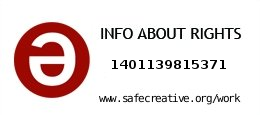 DOMINIONOMBRE COOKIEFINALIDADCADUCIDAD